Зарегистрировано в Минюсте России 29 апреля 2022 г. N 68384МИНИСТЕРСТВО СЕЛЬСКОГО ХОЗЯЙСТВА РОССИЙСКОЙ ФЕДЕРАЦИИПРИКАЗот 10 февраля 2022 г. N 68ОБ УТВЕРЖДЕНИИ ПОРЯДКАПРОВЕДЕНИЯ КОНКУРСНОГО ОТБОРА ПРОЕКТОВ РАЗВИТИЯСЕЛЬСКОГО ТУРИЗМАВ соответствии с пунктами 2 и 4 Правил предоставления и распределения субсидий из федерального бюджета бюджетам субъектов Российской Федерации на развитие сельского туризма, приведенных в приложении N 12 к Государственной программе развития сельского хозяйства и регулирования рынков сельскохозяйственной продукции, сырья и продовольствия, утвержденной постановлением Правительства Российской Федерации от 14 июля 2012 г. N 717 (Собрание законодательства Российской Федерации, 2012, N 32, ст. 4549; 2021, N 52, ст. 9146), приказываю:Утвердить прилагаемый порядок проведения конкурсного отбора проектов развития сельского туризма.МинистрД.Н.ПАТРУШЕВУтвержденприказом Минсельхоза Россииот 10.02.2022 N 68ПОРЯДОКПРОВЕДЕНИЯ КОНКУРСНОГО ОТБОРА ПРОЕКТОВ РАЗВИТИЯСЕЛЬСКОГО ТУРИЗМАI. Общие положения1. Термины "грант "Агротуризм", "заявитель", "проект развития сельского туризма", "плановые показатели деятельности", "уполномоченный орган", используемые в настоящем порядке, соответствуют терминологии, утвержденной Правилами предоставления и распределения субсидий из федерального бюджета бюджетам субъектов Российской Федерации на развитие сельского туризма, являющимися приложением N 12 к Государственной программе развития сельского хозяйства и регулирования рынков сельскохозяйственной продукции, сырья и продовольствия, утвержденной постановлением Правительства Российской Федерации от 14 июля 2012 г. N 717 (Собрание законодательства Российской Федерации, 2012, N 32, ст. 4549; 2021, N 52, ст. 9146) (далее соответственно - Правила, Государственная программа).2. К участию в конкурсном отборе проектов развития сельского туризма (далее - отбор) допускаются проекты развития сельского туризма со сроком реализации, начинающимся в год получения гранта "Агротуризм", реализация которых ранее не осуществлялась за счет средств государственной поддержки.II. Направление заявочной документации на отбор проектовразвития сельского туризма, перечень документов для участияв отборе проектов развития сельского туризма, а такжетребования к заявителям для участия в отборе проектовразвития сельского туризма3. Министерство сельского хозяйства Российской Федерации (далее - Министерство) не позднее чем за 3 рабочих дня до даты начала приема документов для участия в конкурсном отборе проектов развития сельского туризма, указанных в пункте 7 настоящего порядка (далее - заявочная документация), публикует объявление о проведении отбора (далее - объявление) на официальном сайте Министерства в информационно-телекоммуникационной сети "Интернет" (далее - электронный сервис) и не позднее дня опубликования объявления направляет в адрес субъектов Российской Федерации письменное уведомление, содержащее объявление.Объявление должно содержать:даты начала и окончания приема заявочной документации, срок приема которой не может составлять менее 3 рабочих дней;время приема заявочной документации;адрес приема заявочной документации на бумажных носителях;адрес электронной почты и (или) электронного сервиса для приема заявочной документации в электронном виде.4. В случае необходимости продления срока приема заявочной документации, указанного в пункте 3 настоящего порядка, Министерство размещает информацию о внесении изменений в объявление (далее - изменение в объявление) на электронном сервисе и не позднее дня размещения информации о внесении изменения в объявление направляет в субъекты Российской Федерации письмо, содержащее информацию о внесении изменения в объявление.5. Заявочная документация должна быть подана уполномоченным органом в Министерство в срок, указанный в объявлении, либо в срок, указанный в изменении в объявление.6. Министерство завершает прием заявочной документации в срок, указанный в объявлении либо в изменении в объявление. Информация и документы, поступившие в Министерство после окончания срока приема заявочной документации, указанного в объявлении либо в изменении в объявление, Министерством не учитываются и не рассматриваются.7. Направляемая уполномоченным органом в Министерство заявочная документация должна содержать:1) сопроводительное письмо;2) опись документов заявочной документации с указанием количества листов по каждому документу;3) письмо, подтверждающее выделение из бюджета субъекта Российской Федерации необходимых объемов бюджетных ассигнований в целях софинансирования расходных обязательств субъекта Российской Федерации по предоставлению субсидии на развитие сельского туризма на очередной финансовый год, или выписку из закона субъекта Российской Федерации о бюджете субъекта Российской Федерации (сводной бюджетной росписи бюджета субъекта Российской Федерации), подтверждающую наличие в утвержденном бюджете субъекта Российской Федерации бюджетных ассигнований в целях софинансирования расходных обязательств субъекта Российской Федерации по предоставлению субсидии на развитие сельского туризма на соответствующий финансовый год;4) заявку на участие в отборе проектов сельского туризма по каждому проекту развития сельского туризма по форме, приведенной в приложении N 1 к настоящему порядку (далее - заявка);5) проект развития сельского туризма по форме, приведенной в приложении N 2 к настоящему порядку, по каждому проекту развития сельского туризма;6) документ, подтверждающий наличие собственных средств заявителя в размере, установленном пунктом 7 Правил (письмо кредитной организации и (или) выписку (справку) по банковскому счету заявителя, заверенную кредитной организацией), по каждому проекту развития сельского туризма. В случае обеспечения софинансирования проекта развития сельского туризма заемными средствами прилагается копия договора о предоставлении кредита (займа) на реализацию проекта развития сельского туризма, заверенная кредитной организацией (организацией, предоставившей займ);7) копии документов, подтверждающих право собственности и (или) иное право пользования заявителя на срок не менее 5 лет на земельный участок (земельные участки), на котором (которых) запланирована реализация проекта развития сельского туризма, по каждому проекту развития сельского туризма;8) копию выписки из Единого государственного реестра недвижимости об основных характеристиках и зарегистрированных правах на земельный участок (земельные участки), на котором (которых) запланирована реализация проекта развития сельского туризма, по каждому проекту развития сельского туризма;9) согласие заявителя на осуществление уполномоченным органом и органом государственного финансового контроля проверок соблюдения целей, условий и порядка предоставления гранта "Агротуризм" в случае предоставления заявителю гранта "Агротуризм", составленное в свободной форме, по каждому проекту развития сельского туризма;10) сведения о каждом заявителе, включающие:выписку из Единого государственного реестра юридических лиц или выписку из Единого государственного реестра индивидуальных предпринимателей, полученную не позднее чем за 20 календарных дней до даты подачи заявителем документов в уполномоченный орган для участия в отборе, подтверждающую наличие основного вида деятельности, соответствующего кодам классов 01 "Растениеводство и животноводство, охота и предоставление соответствующих услуг в этих областях", 03 "Рыболовство и рыбоводство" и (или) группе 11.02 "Производство вина и винограда" Общероссийского классификатора видов экономической деятельности ОК 029-2014 (КДЕС Ред. 2) <1> (далее - ОКВЭД). В случае если заявителем является сельскохозяйственный потребительский кооператив (кроме сельскохозяйственного потребительского кредитного кооператива), допускается наличие основного вида деятельности, соответствующего кодам класса 10 "Производство пищевых продуктов" ОКВЭД. В случае если выписка из Единого государственного реестра юридических лиц или выписка из Единого государственного реестра индивидуальных предпринимателей не представлена, Министерство запрашивает их самостоятельно;--------------------------------<1> В соответствии с Общероссийским классификатором видов экономической деятельности ОК 029-2014 (КДЕС Ред. 2).справку налогового органа, подтверждающую отсутствие у заявителя по состоянию на 1-е число месяца, предшествующего дате подачи документов в уполномоченный орган для участия в отборе, неисполненной обязанности по уплате налогов, сборов, страховых взносов, пеней, штрафов, процентов, подлежащих уплате в соответствии с законодательством Российской Федерации о налогах и сборах в сумме, превышающей 10 тыс. руб.;справку о соответствии заявителя требованиям настоящего порядка (далее - справка) по форме, приведенной в приложении N 3 к настоящему порядку;выписку из Единого реестра субъектов малого и среднего предпринимательства, полученную на 1-е число месяца, предшествующего месяцу подачи документов в уполномоченный орган для участия в отборе, подтверждающую соответствие заявителя категории "малое предприятие" или "микропредприятие" в соответствии с Федеральным законом от 24 июля 2007 г. N 209-ФЗ "О развитии малого и среднего предпринимательства в Российской Федерации" (Собрание законодательства Российской Федерации, 2007, N 31, ст. 4006; 2021, N 27, ст. 5187). В случае если не представлена выписка из Единого реестра субъектов малого и среднего предпринимательства, Министерство запрашивает ее самостоятельно;11) копию утвержденной проектной документации и копии иных утвержденных документов, подготавливаемых в соответствии со статьей 48 Градостроительного кодекса Российской Федерации (Собрание законодательства Российской Федерации, 2005, N 1, ст. 16; 2021, N 50, ст. 8415), в отношении каждого объекта капитального строительства, предлагаемого к строительству, реконструкции или капитальному ремонту в рамках реализации мероприятий проекта (при наличии);12) копию заключения проводимой в соответствии с постановлением Правительства Российской Федерации от 5 марта 2007 г. N 145 "О порядке организации и проведения государственной экспертизы проектной документации и результатов инженерных изысканий" (Собрание законодательства Российской Федерации, 2007, N 11, ст. 1336; Официальный интернет-портал правовой информации (www.pravo.gov.ru), 2021, 31 декабря, N 0001202112310121) государственной экспертизы проектной документации и результатов инженерных изысканий (при наличии);13) презентацию проекта в произвольной форме (при наличии).8. После объявления Министерством начала отбора разработанная заявочная документация направляется уполномоченным органом в Министерство посредством системы межведомственного электронного документооборота в виде электронных документов, подписанных с использованием усиленной квалифицированной электронной подписи в соответствии с Правилами обмена документами в электронном виде при организации информационного взаимодействия, утвержденными постановлением Правительства Российской Федерации от 24 июля 2021 г. N 1264 (Собрание законодательства Российской Федерации, 2021, N 31, ст. 5927) (далее - система межведомственного электронного документооборота), либо на бумажном носителе. Электронные (отсканированные) копии документов должны иметь четко читаемый текст.9. При представлении заявочной документации на бумажных носителях все документы, входящие в ее состав, должны быть прошиты и пронумерованы, комплект документов должен быть заверен подписью руководителя уполномоченного органа (лица, исполняющего обязанности руководителя уполномоченного органа), скреплен печатью уполномоченного органа, а также иметь четко читаемый текст.Подчистки и исправления в заявочной документации не допускаются, за исключением исправлений, заверенных подписью руководителя уполномоченного органа (лица, исполняющего обязанности руководителя уполномоченного органа) и удостоверенных печатью уполномоченного органа.Применение факсимильных подписей в заявочной документации не допускается.При необходимости заявочная документация может быть разделена на несколько отдельных томов, при этом нумерация листов должна быть единой (сквозной) для всех томов. В случае представления в заявочной документации оригиналов документов или документов, выданных заявителю третьими лицами (нотариально заверенные копии), нумерация страниц проставляется простым карандашом на обороте каждого листа такого документа в левом нижнем углу.10. Министерство осуществляет прием и регистрацию заявочной документации в день ее поступления.11. Принятая заявочная документация Министерством не возвращается.12. В отборе могут участвовать заявители, соответствующие требованиям, указанным в абзаце третьем пункта 2 Правил, а также следующим требованиям:1) заявитель, являющийся юридическим лицом, не является государственным (муниципальным) учреждением, а также не является иностранным юридическим лицом либо российским юридическим лицом, в уставном (складочном) капитале которого доля участия иностранных юридических лиц, местом регистрации которых является государство или территория, включенные в утвержденный Министерством финансов Российской Федерации перечень государств и территорий, предоставляющих льготный налоговый режим налогообложения и (или) не предусматривающих раскрытия и предоставления информации при проведении финансовых операций (офшорные зоны) <2>, в совокупности превышает 50 процентов;--------------------------------<2> В соответствии с приказом Министерства финансов Российской Федерации от 13 ноября 2007 г. N 108н (зарегистрирован Министерством юстиции Российской Федерации 3 декабря 2007 г., регистрационный N 10598) с изменениями, внесенными приказами Министерства финансов Российской Федерации от 2 февраля 2009 г. N 10н (зарегистрирован Министерством юстиции Российской Федерации 25 февраля 2009 г., регистрационный N 13432), от 21 августа 2012 г. N 115н (зарегистрирован Министерством юстиции Российской Федерации 25 октября 2012 г., регистрационный N 25728), от 2 октября 2014 г. N 111н (зарегистрирован Министерством юстиции Российской Федерации 19 ноября 2014 г., регистрационный N 34776), от 2 ноября 2017 г. N 175н (зарегистрирован Министерством юстиции Российской Федерации 20 ноября 2017 г., регистрационный N 48956).2) заявитель, являющийся индивидуальным предпринимателем, должен являться гражданином Российской Федерации;3) с заявителем ранее не расторгались соглашения о предоставлении субсидий (грантов) в рамках Государственной программы и (или) иных государственных программ Российской Федерации, направленных на развитие сельского хозяйства Российской Федерации;4) у заявителя имеется земельный участок (земельные участки) в собственности и (или) в пользовании на срок не менее 5 лет, на котором (которых) запланирована реализация проекта развития сельского туризма и вид разрешенного использования которого (которых) соответствует плану реализации проекта развития сельского туризма;5) заявитель, являющийся юридическим лицом, не должен находиться в процессе реорганизации (за исключением реорганизации в форме присоединения к юридическому лицу, являющемуся участником отбора, другого юридического лица), ликвидации, в отношении него не введена процедура банкротства, деятельность заявителя не приостановлена в порядке, предусмотренном законодательством Российской Федерации, а заявитель, являющийся индивидуальным предпринимателем, не должен прекратить деятельность в качестве индивидуального предпринимателя;6) у заявителя по состоянию на 1-е число месяца, предшествующего дате подачи документов в уполномоченный орган, должны отсутствовать неисполненные обязанности по уплате налогов, сборов, страховых взносов, пеней, штрафов и процентов, подлежащих уплате в соответствии с законодательством Российской Федерации о налогах и сборах в сумме, превышающей 10 тыс. руб.;7) у заявителя по состоянию на 1-е число месяца, предшествующего месяцу подачи заявки в уполномоченный орган, отсутствуют просроченная задолженность по возврату в федеральный бюджет субсидии, бюджетных инвестиций, предоставленных в том числе в соответствии с иными правовыми актами, а также иная просроченная задолженность перед Российской Федерацией.III. Проведение отбора проектов развития сельского туризма13. Комиссия по организации и проведению отбора проектов развития сельского туризма, сформированная Министерством (далее - Комиссия), в срок не позднее 30 календарных дней с даты окончания приема заявочной документации рассматривает поступившую заявочную документацию на предмет соответствия требованиям, установленным пунктами 2, 5, 7 - 9 настоящего порядка, а также проверяет соответствие заявителей требованиям, установленным пунктом 12 настоящего порядка.14. При отсутствии замечаний Комиссии к заявочной документации проект развития сельского туризма включается Комиссией в число проектов, допущенных к отбору.Решение о допуске проекта развития сельского туризма к отбору оформляется протоколом Комиссии в срок, не превышающий 3 рабочих дней со дня заседания Комиссии.15. Основаниями для отказа в допуске проекта развития сельского туризма к участию в отборе являются:1) несоответствие заявителя требованиям, указанным в пункте 12 настоящего порядка;2) непредставление (представление не в полном объеме) документов, указанных в пункте 7 настоящего порядка, или представление документов, указанных в пункте 7 настоящего порядка, после окончания срока их приема в соответствии с пунктом 5 настоящего порядка;3) несоответствие заявочной документации требованиям, указанным в пунктах 8 и 9 настоящего порядка;4) несоответствие проекта развития сельского туризма требованиям, указанным в пункте 2 настоящего порядка;5) установление фактов недостоверности представленных уполномоченным органом и (или) заявителем сведений в документах, указанных в пункте 7 настоящего порядка.16. В случае если по результатам рассмотрения заявочной документации принято решение об отказе в допуске к участию в отборе всех проектов развития сельского туризма, направленных уполномоченными органами в Министерство, отбор признается несостоявшимся.17. Оценка допущенной к отбору заявочной документации осуществляется членами Комиссии в срок, не превышающий 30 рабочих дней с даты окончания приема заявочной документации, на основании критериев отбора проектов развития сельского туризма, определенных в приложении N 4 к настоящему порядку (далее - критерии отбора).18. Члены Комиссии осуществляют оценку заявочной документации лично.При оценке заявочной документации каждый член Комиссии проводит экспертизу представленных в составе заявочной документации информации и документов. Член Комиссии не вправе обсуждать заявочную документацию с заявителем и самостоятельно запрашивать у заявителя документы или какую-либо информацию.Итоговый балл по критериям отбора (далее - итоговый балл) формируется посредством суммирования баллов членов Комиссии, полученных в соответствии с пунктом 33 настоящего порядка.19. Проект развития сельского туризма признается отобранным, если набранный им итоговый балл составляет не менее 20 процентов от итогового балла, набранного проектом развития сельского туризма, находящимся на первом месте результатов ранжирования.20. На основании полученных результатов оценки заявочной документации Комиссия не позднее 5 рабочих дней со дня определения результатов оценки заявочной документации осуществляет отбор проектов развития сельского туризма для предоставления гранта "Агротуризм".Решение Комиссии об отборе проектов развития сельского туризма для предоставления гранта "Агротуризм" оформляется протоколом Комиссии, который размещается на электронном сервисе с извещением уполномоченных органов по адресу электронной почты, указанному в заявке, и (или) посредством системы межведомственного электронного документооборота не позднее 5 рабочих дней со дня его подписания.21. При наличии высвобожденных средств федерального бюджета, а также в случае дополнительного выделения средств федерального бюджета на цели, указанные в пункте 1 Правил, Комиссия принимает решение о дополнительном отборе проектов развития сельского туризма для предоставления гранта "Агротуризм" (далее - дополнительный отбор).Перечень проектов для дополнительного отбора формируется из числа проектов развития сельского туризма, соответствующих требованиям, указанным в пункте 19 настоящего порядка, и набравших в результате ранжирования в соответствии с пунктом 34 настоящего порядка в рамках последнего проведенного отбора наибольшие итоговые баллы, следующие за наименьшим итоговым баллом проекта развития сельского туризма, в отношении которого Комиссией было принято решение об отборе для предоставления гранта "Агротуризм".22. Формирование дополнительного перечня проектов развития сельского туризма осуществляется в отношении отобранных проектов развития сельского туризма, по которым уполномоченный орган в письменном виде подтвердил необходимость их реализации.Основанием письменного подтверждения уполномоченным органом необходимости реализации проекта развития сельского туризма является извещение уполномоченного органа Министерством о необходимости представления данного подтверждения, направленное письмом Министерства в адрес уполномоченного органа.Решение о формировании дополнительного перечня проектов развития сельского туризма оформляется протоколом Комиссии.Министерство извещает по адресу электронной почты, указанному в заявке, и (или) посредством системы межведомственного электронного документооборота уполномоченный орган о формировании дополнительного перечня проектов развития сельского туризма не позднее 3 рабочих дней с момента принятия Комиссией указанного решения.23. В случае если совокупный размер грантов "Агротуризм" согласно заявочной документации превышает объем лимитов бюджетных ассигнований, доведенных до Министерства, перечень проектов развития сельского туризма, отобранных для предоставления гранта "Агротуризм", определяется в соответствии с итоговыми баллами в порядке арифметического убывания по отношению к количеству баллов, набранных предшествующей заявкой, в полном объеме от запрашиваемого размера гранта "Агротуризм" до исчерпания лимитов бюджетных ассигнований. Остаток лимита бюджетных ассигнований в размере меньше запрашиваемого в заявочной документации размера гранта "Агротуризм" предлагается следующему заявителю, набравшему наибольший итоговый балл, в соответствии с решением Комиссии.24. Если размер гранта "Агротуризм", предоставляемого на реализацию проекта развития сельского туризма, прошедшего отбор в соответствии с решением Комиссии, менее запрашиваемого в заявке размера, заявитель в соответствии с подпунктом "г" пункта 8 Правил вправе:1) привлечь дополнительно внебюджетные средства в целях реализации проекта развития сельского туризма в соответствии с общей стоимостью проекта развития сельского туризма, указанной в проекте развития сельского туризма;2) отказаться от получения гранта "Агротуризм".В случае отказа от получения гранта заявитель должен проинформировать Министерство и уполномоченный орган путем направления уведомления на бумажном носителе с одновременным направлением копии такого уведомления в электронном виде по адресу электронной почты Министерства, указанному в объявлении, в течение 10 календарных дней со дня опубликования протокола Комиссии об определении перечня проектов развития сельского туризма, отобранных для предоставления гранта "Агротуризм" на электронном сервисе.IV. Случаи и порядок внесения изменений в проект развитиясельского туризма25. Проект развития сельского туризма не подлежит изменению с момента признания его на основании соответствующего протокола Комиссии допущенным к отбору и до даты подписания соглашения о предоставлении субсидии из федерального бюджета бюджету субъекта Российской Федерации между Министерством и уполномоченным органом (далее - соглашение о предоставлении субсидии), за исключением случаев внесения изменений в проект развития сельского туризма, связанных с устранением технических неточностей и ошибок, не влекущих изменения стоимостных и объемных параметров проекта развития сельского туризма.Решение о внесении изменений в проект развития сельского туризма по основаниям настоящего пункта принимается Комиссией в соответствии с письменным обращением уполномоченного органа (в который поступило обращение заявителя о внесении изменений в проект развития сельского туризма).26. Внесение изменений в проект развития сельского туризма, в отношении реализации которого с соответствующим субъектом Российской Федерации заключено соглашение о предоставлении субсидии, допускается только в случаях, если такое изменение не повлечет увеличения принятых расходных обязательств федерального бюджета на весь период реализации проекта развития сельского туризма.27. Обращение о внесении изменений в проект развития сельского туризма (далее - обращение о внесении изменений) направляется заявителем в уполномоченный орган в случаях, если такие изменения связаны с:1) увеличением объема финансирования проекта развития сельского туризма со стороны заявителя и (или) бюджета субъекта Российской Федерации без изменения объема финансирования за счет субсидии из федерального бюджета;2) изменениями в сторону увеличения плановых показателей деятельности без изменения объема финансирования проекта развития сельского туризма;3) изменением наименования заявителя и (или) реорганизацией заявителя в форме присоединения к юридическому лицу, являющемуся участником отбора, другого юридического лица;4) устранением технических неточностей и ошибок, не влекущих изменения стоимостных и объемных параметров проекта развития сельского туризма;5) приведением данных об объемах финансирования проекта развития сельского туризма в соответствие согласно достигнутой экономии в ходе реализации проекта развития сельского туризма.На основании указанных в настоящем пункте обращений о внесении изменений уполномоченный орган в срок не позднее 1 октября текущего года направляет в Министерство предложения о внесении изменений в проекты развития сельского туризма.28. В случае инициирования заявителем и направления уполномоченным органом обращения о внесении изменений, предусматривающих уменьшение объема бюджетных ассигнований федерального бюджета, предоставляемых для выполнения принятых расходных обязательств по финансированию проекта, неиспользованный объем бюджетных ассигнований федерального бюджета направляется в федеральный бюджет в соответствии с бюджетным законодательством Российской Федерации. В случае внесения изменений в проект развития сельского туризма по основанию, предусмотренному подпунктом 5 пункта 27 настоящего порядка, допускается включение в проект новых мероприятий, условия реализации которых (в части сроков и объемов финансирования) соответствуют условиям реализуемого проекта развития сельского туризма либо на осуществление мероприятия, ранее не реализуемого в составе проекта развития сельского туризма (далее - новое мероприятие). При этом предлагаемое к реализации в составе проекта развития сельского туризма новое мероприятие не должно уменьшать итоговый балл проекта развития сельского туризма, набранный им по результатам оценки заявочной документации в соответствии с пунктом 33 настоящего порядка. Решение о включении нового мероприятия в проект развития сельского туризма принимается в соответствии с пунктами 30 - 31 настоящего порядка.29. В составе обращения о внесении изменений должны содержаться документы, указанные в пункте 7 настоящего порядка, откорректированные в связи с вносимыми изменениями в проект развития сельского туризма, а также документы, обосновывающие необходимость внесения в проект развития сельского туризма предлагаемых изменений.30. Решение об одобрении или отклонении предложенных изменений проекта развития сельского туризма в случае их соответствия либо несоответствия требованиям, предусмотренным пунктами 25 - 29 настоящего порядка, принимается Комиссией в течение 30 календарных дней со дня поступления соответствующего предложения уполномоченного органа в Министерство, указанного в пункте 27 настоящего порядка.31. Решение Комиссии об одобрении или отклонении обращений о внесении изменений в проекты развития сельского туризма оформляется протоколом Комиссии, который размещается на электронном сервисе с извещением уполномоченных органов по адресу электронной почты, указанному в заявке, и (или) посредством системы межведомственного электронного документооборота не позднее 5 рабочих дней со дня его подписания.V. Критерии отбора, расчет значений критериев отбораи присуждение баллов по критериям отбора32. Отбор проектов развития сельского туризма осуществляется в соответствии с величиной, значениями и весом критериев отбора проектов развития сельского туризма согласно приложению N 4 к настоящему порядку (далее - критерии отбора).33. Значение баллов по каждому критерию отбора определяется путем умножения величины присвоенного членом Комиссии значения показателя (балла) по критерию отбора на его весовое значение.Общий балл, присуждаемый членом Комиссии каждому проекту развития сельского туризма, определяется путем сложения значений баллов по каждому критерию отбора.34. По итогам расчета критериев отбора осуществляется ранжирование проектов развития сельского туризма в зависимости от количества набранных итоговых баллов от наибольшего значения к наименьшему.В случае если несколько проектов развития сельского туризма получило одинаковое количество итоговых баллов, проекту развития сельского туризма, заявочная документация по которому поступила в Министерство раньше, присваивается более высокое место в рейтинге проектов развития сельского туризма.Приложение N 1к порядку проведенияконкурсного отбора проектовразвития сельского туризма,утвержденному приказомМинсельхоза Россииот 10.02.2022 N 68Форма                                  ЗАЯВКА          на участие в отборе проектов развития сельского туризма    Уполномоченный  орган для участия в конкурсном отборе проектов развитиясельского   туризма   на   предоставление  гранта  "Агротуризм"  направляетнастоящую заявку в отношении:___________________________________________________________________________   (сведения о заявителе: наименование юридического лица, крестьянского     (фермерского) хозяйства или фамилия, имя, отчество (при наличии)    индивидуального предпринимателя, главы крестьянского (фермерского) хозяйства, адрес места нахождения (для юридического лица), почтовый адрес          (для физического лица), адрес электронной почты, номер                           контактного телефона)___________________________________________________________________________                                 (ИНН <1>)___________________________________________________________________________ОГРН <2> (для юридического лица) или ОГРНИП <3> (для индивидуальногопредпринимателя)___________________________________________________________________________                  (основные виды деятельности участника)    В  соответствии  с Правилами предоставления и распределения субсидий изфедерального  бюджета  бюджетам  субъектов Российской Федерации на развитиесельского   туризма,  приведенными  в  приложении  N  12  к Государственнойпрограмме    развития    сельского   хозяйства   и   регулирования   рынковсельскохозяйственной   продукции,   сырья  и  продовольствия,  утвержденнойпостановлением  Правительства Российской Федерации от 14 июля 2012 г. N 717(Собрание  законодательства  Российской  Федерации,  2012,  N 32, ст. 4549;2021, N 52, ст. 9146) (далее - Правила),___________________________________________________________________________       (наименование юридического лица, крестьянского (фермерского)            хозяйства или фамилия, имя, отчество (при наличии)           индивидуального предпринимателя, главы крестьянского                         (фермерского) хозяйства)в лице ____________________________________________________________________          (наименование должности, фамилия, имя, отчество (при наличии)           руководителя (лица, исполняющего обязанности руководителя)                                    заявителяпредставляет проект развития сельского туризма___________________________________________________________________________             (наименование проекта развития сельского туризма)    Реализация проекта развития сельского туризма планируется на территории___________________________________________________________________________       (наименование субъекта Российской Федерации и муниципального    образования, на территории которых планируется реализовать проект,                              код ОКТМО <4>)    Размер   запрашиваемого   гранта  "Агротуризм"  на  реализацию  проектаразвития сельского туризма составляет:__________________________ рублей.    Размер  собственных  средств  заявителя,  которые  заявитель  планируетнаправить   на   софинансирование  реализации  проекта  развития  сельскоготуризма, составляет:__________________________ рублей, или__________________________ процентов от общего объема средств на реализацию                           проекта развития сельского туризма.    Подписанием настоящего документа подтверждаю:    актуальность  и  достоверность  информации,  представленной в настоящейзаявке;    актуальность  и  подлинность документов (электронных копий документов),входящих в состав представленной заявителем заявочной документации;    отсутствие  в  проекте,  представленном  на  конкурсный  отбор проектовразвития  сельского  туризма,  мероприятий,  осуществление которых нарушаеттребования действующего законодательства;    отсутствие   в   представленной   заявителем   заявочной   документацииинформации,  использование  которой  нарушает  требования  законодательстваРоссийской Федерации.    В целях оперативного уведомления по вопросам организационного характераи  взаимодействия  с организатором отбора и уполномоченными им лицами прошуосуществлять  взаимодействие  посредством  контактных  данных,  указанных вграфе "Сведения о заявителе" в настоящей заявке.Заявитель/уполномоченноелицо заявителя(фамилия, имя, отчество            подпись          расшифровка     (при наличии)                                                  М.П. (при наличии)Руководительуполномоченного органа(лицо, исполняющееобязанности руководителяуполномоченного органа)(фамилия, имя, отчество            подпись          расшифровка(при наличии)                                                  М.П.Контактный адресэлектронной почтыуполномоченного органа:  ________________________"__" __________ 20__ г.--------------------------------<1> Идентификационный номер налогоплательщика.<2> Основной государственный регистрационный номер.<3> Основной государственный регистрационный номер индивидуального предпринимателя.<4> В соответствии с Общероссийским классификатором территорий муниципальных образований ОК 033-2013.Приложение N 2к порядку проведенияконкурсного отбора проектовразвития сельского туризма,утвержденному приказомМинсельхоза Россииот 10.02.2022 N 68Форма                     Проект развития сельского туризма___________________________________________________________________________             (наименование проекта развития сельского туризма)                         1. Информация о заявителе      2. Вводная часть или резюме проекта развития сельского туризма    Указывается  краткое  описание  инициатора  проекта  развития сельскоготуризма, в том числе:    краткая история создания сельскохозяйственного товаропроизводителя____________________________________________________________________________________________________________________________________________________________________________________________________________________________________________________________________________________________________________            описание текущей деятельности сельскохозяйственного     товаропроизводителя, производимой сельскохозяйственной продукции,         в том числе с указанием номенклатуры продукции и объемов           ее производства, рынков сбыта продукции, возможностей          для увеличения производства в случае реализации проекта                        развития сельского туризма_________________________________________________________________________________________________________________________________________________________________________________________________________________________________              информация об основных производственных фондах_________________________________________________________________________________________________________________________________________________________________________________________________________________________________                информация о количестве наемных работников                   и их среднемесячной заработной плате_________________________________________________________________________________________________________________________________________________________________________________________________________________________________    краткое описание текущих финансовых и производственных показателей____________________________________________________________________________________________________________________________________________________________________________________________________________________________________________________________________________________________________________                наличие заемных средств, цели их получения,                            сроки их погашения_________________________________________________________________________________________________________________________________________________________________________________________________________________________________      информация о ранее полученных грантах в рамках Государственной       программы развития сельского хозяйства и регулирования рынков          сельскохозяйственной продукции, сырья и продовольствия,      утвержденной постановлением Правительства Российской Федерации            от 14 июля 2012 г. N 717 (Собрание законодательства          Российской Федерации, 2012, N 32, ст. 4549; Официальный       интернет-портал правовой информации (www.pravo.gov.ru), 2021,    31 декабря, N 0001202112310067) (при наличии), а также результатах        реализации проектов развития сельского туризма, на которые                 заявителем были получены указанные гранты_________________________________________________________________________________________________________________________________________________________________________________________________________________________________        информация о текущей деятельности в сфере сельского туризма       с указанием результатов осуществления указанной деятельности_________________________________________________________________________________________________________________________________________________________________________________________________________________________________         указание на наличие разрешительной документации на право        ведения деятельности, сопутствующей реализации мероприятий          проекта развития сельского туризма (при необходимости)_________________________________________________________________________________________________________________________________________________________________________________________________________________________________           указание на наличие земельного участка для реализации                    проекта развития сельского туризма_________________________________________________________________________________________________________________________________________________________________________________________________________________________________          суть, цели и задачи проекта развития сельского туризма,     конечный результат реализации проекта развития сельского туризма_________________________________________________________________________________________________________________________________________________________________________________________________________________________________           3. Ресурсное обеспечение реализации проекта развития                             сельского туризма    Указывается:            потребность в финансировании, источники и структура             финансирования проекта развития сельского туризма_________________________________________________________________________________________________________________________________________________________________________________________________________________________________         затраты на реализацию проекта развития сельского туризма,              планируемые за счет средств гранта "Агротуризм"_________________________________________________________________________________________________________________________________________________________________________________________________________________________________    обоснование затрат, планируемых за счет средств гранта "Агротуризм"_________________________________________________________________________________________________________________________________________________________________________________________________________________________________    Сумма стоимости всех наименований затрат должна быть равна сумме гранта"Агротуризм" и объема собственных средств заявителя.    Перечень  планируемых  затрат  на реализацию проекта развития сельскоготуризма,   осуществляемых   за  счет  дополнительных  средств  внебюджетныхисточников (при наличии указанных планируемых затрат).      Календарный план реализации проекта развития сельского туризма         4. Плановые показатели проекта развития сельского туризма    4.1. Таблица плановых показателей проекта развития сельского туризма       Описание рисков реализации проекта развития сельского туризма_________________________________________________________________________________________________________________________________________________________________________________________________________________________________                    Описание организационного процесса:       (описание продукции и (или) услуг, планируемых к производству       и (или) оказанию в рамках проекта развития сельского туризма         с указанием планируемой стоимости продукции и (или) услуг       и их количества и маркетинговой политики в целях продвижения                    проекта развития сельского туризма)_________________________________________________________________________________________________________________________________________________________________________________________________________________________________          Краткое описание рынка услуг в сфере сельского туризма                   с описанием потенциальных конкурентов_________________________________________________________________________________________________________________________________________________________________________________________________________________________________            Описание конкурентных преимуществ проекта развития                             сельского туризма_________________________________________________________________________________________________________________________________________________________________________________________________________________________________          Описание стратегии развития проекта развития сельского         туризма, в том числе маркетинговой стратегии продвижения                    проекта развития сельского туризма_________________________________________________________________________________________________________________________________________________________________________________________________________________________________            5. Значения результатов реализации проекта развития                             сельского туризма--------------------------------<1> Основной государственный регистрационный номер.<2> Основной государственный регистрационный номер индивидуального предпринимателя.<3> В соответствии с Общероссийским классификатором территорий муниципальных образований ОК 033-2013.<4> Идентификационный номер налогоплательщика.<5> В соответствии с Общероссийским классификатором видов экономической деятельности ОК 029-2014 (КДЕС Ред. 2).Приложение N 3к порядку проведенияконкурсного отбора проектовразвития сельского туризма,утвержденному приказомМинсельхоза Россииот 10.02.2022 N 68Форма                                  СПРАВКА          о соответствии заявителя требованиям порядка проведения          конкурсного отбора проектов развития сельского туризма    В  соответствии  с Правилами предоставления и распределения субсидий изфедерального  бюджета  бюджетам  субъектов Российской Федерации на развитиесельского   туризма,  приведенными  в  приложении  N  12  к Государственнойпрограмме    развития    сельского   хозяйства   и   регулирования   рынковсельскохозяйственной   продукции,   сырья  и  продовольствия,  утвержденнойпостановлением  Правительства Российской Федерации от 14 июля 2012 г. N 717(Собрание  законодательства  Российской  Федерации,  2012,  N 32, ст. 4549;2021,  N  52,  ст.  9146)  (далее соответственно - Правила, Государственнаяпрограмма),___________________________________________________________________________        (наименование юридического лица или фамилия, имя, отчество        (при наличии) индивидуального предпринимателя - заявителя)в лице ____________________________________________________________________          (наименование должности, фамилия, имя, отчество (при наличии)          руководителя (лица, исполняющего обязанности руководителя) -                                   заявителя)    подтверждает, что по состоянию на _____________________________________                                               (1-е число месяца,                                      предшествующего месяцу подачи заявки)    1.  Заявитель  является  сельскохозяйственным  товаропроизводителем (заисключением  личных  подсобных  хозяйств),  относящимся  к категории "малоепредприятие"  или  "микропредприятие"  в соответствии с Федеральным закономот   24   июля   2007   г.   N   209-ФЗ   "О   развитии   малого и среднегопредпринимательства   в   Российской   Федерации",   зарегистрированным   иосуществляющим  деятельность  на  сельской  территории  или  на  территориисельской    агломерации    субъекта   Российской   Федерации,   обязующимсяосуществлять  деятельность  в течение не менее 5 лет на сельской территорииили на территории сельской агломерации со дня получения гранта "Агротуризм"и  достигнуть  показателей  деятельности, предусмотренных проектом развитиясельского туризма.    2.  Заявитель  не является государственным (муниципальным) учреждением,иностранным  юридическим  лицом,  а  также  российским юридическим лицом, вуставном   (складочном)   капитале   которого   доля   участия  иностранныхюридических  лиц,  местом  регистрации  которых  является  государство  илитерритория,  включенные  в  утвержденный  Министерством финансов РоссийскойФедерации   перечень  государств  и  территорий,  предоставляющих  льготныйналоговый  режим  налогообложения  и (или) не предусматривающих раскрытия ипредоставления  информации  при  проведении  финансовых  операций (офшорныезоны) <1>, в  совокупности  превышает 50 процентов (указывается в отношениизаявителей, являющихся юридическим лицом).    3.  Заявитель  является гражданином Российской Федерации (указывается вотношении заявителей, являющихся индивидуальными предпринимателями).    4.  С  заявителем  ранее  не  расторгались  соглашения о предоставлениисубсидий   (грантов)  в  рамках  Государственной  программы  и  (или)  иныхгосударственных  программ  Российской  Федерации,  направленных на развитиесельского хозяйства Российской Федерации.    5.   У  заявителя  имеется  земельный  участок  (земельные  участки)  всобственности  и  (или)  в  пользовании  на срок не менее 5 лет, на котором(которых) запланирована реализация проекта развития сельского туризма и видразрешенного   использования   которого   (которых)   соответствует   плануреализации проекта развития сельского туризма.    6.  Заявитель  не  находится  в  процессе реорганизации (за исключениемреорганизации в форме присоединения к заявителю другого юридического лица),ликвидации, в отношении него не введена процедура банкротства, деятельностьзаявителя  не  приостановлена  в порядке, предусмотренном законодательствомРоссийской   Федерации  (указывается  в  отношении  заявителей,  являющихсяюридическим лицом).    7.  Заявитель  не  прекратил  деятельность  в  качестве индивидуальногопредпринимателя    (указывается    в   отношении   заявителей,   являющихсяиндивидуальными предпринимателями).    8.  У  заявителя по состоянию на 1-е число месяца, предшествующего датеподачи   документов   в  уполномоченный  орган,  отсутствуют  неисполненныеобязанности  по уплате налогов, сборов, страховых взносов, пеней, штрафов ипроцентов,  подлежащих уплате в соответствии с законодательством РоссийскойФедерации о налогах и сборах, в сумме, превышающей 10 тыс. руб.    9. У заявителя по состоянию на 1-е число месяца, предшествующего месяцуподачи    заявки   в   уполномоченный   орган,   отсутствуют   просроченнаязадолженность   по   возврату  в  федеральный  бюджет  субсидии,  бюджетныхинвестиций,  предоставленных  в  том числе в соответствии с иными правовымиактами,   а   также   иная   просроченная  задолженность  перед  РоссийскойФедерацией.Заявитель/уполномоченноелицо заявителя(фамилия, имя, отчество            подпись          расшифровка     (при наличии)                                                  М.П. (при наличии)Руководительуполномоченного органа(лицо, исполняющееобязанности руководителяуполномоченного органа)(фамилия, имя, отчество            подпись          расшифровка(при наличии)                                                  М.П."__" __________ 20__ г.--------------------------------<1> В соответствии с приказом Министерства финансов Российской Федерации от 13 ноября 2007 г. N 108н "Об утверждении Перечня государств и территорий, предоставляющих льготный налоговый режим налогообложения и (или) не предусматривающих раскрытия и предоставления информации при проведении финансовых операций (офшорные зоны)" (зарегистрирован Министерством юстиции Российской Федерации 3 декабря 2007 г., регистрационный N 10598) с изменениями, внесенными приказами Министерства финансов Российской Федерации от 2 февраля 2009 г. N 10н (зарегистрирован Министерством юстиции Российской Федерации 25 февраля 2009 г., регистрационный N 13432), от 21 августа 2012 г. N 115н (зарегистрирован Министерством юстиции Российской Федерации 25 октября 2012 г., регистрационный N 25728), от 2 октября 2014 г. N 111н (зарегистрирован Министерством юстиции Российской Федерации 19 ноября 2014 г., регистрационный N 34776), от 2 ноября 2017 г. N 175н (зарегистрирован Министерством юстиции Российской Федерации 20 ноября 2017 г., регистрационный N 48956).Приложение N 4к порядку проведенияконкурсного отбора проектовразвития сельского туризма,утвержденному приказомМинсельхоза Россииот 10.02.2022 N 68КРИТЕРИИ ОТБОРА ПРОЕКТОВ РАЗВИТИЯ СЕЛЬСКОГО ТУРИЗМА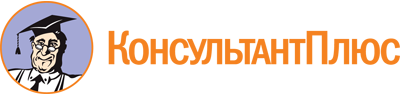 Приказ Минсельхоза России от 10.02.2022 N 68
"Об утверждении порядка проведения конкурсного отбора проектов развития сельского туризма"
(Зарегистрировано в Минюсте России 29.04.2022 N 68384)Документ предоставлен КонсультантПлюс

www.consultant.ru

Дата сохранения: 03.06.2022
 Полное наименование юридического лица, крестьянского (фермерского) хозяйства или фамилия, имя, отчество (при наличии) индивидуального предпринимателя, главы крестьянского (фермерского) хозяйстваОГРН <1> (ОГРНИП <2>) заявителяАдрес в пределах местонахождения заявителя с указанием ОКТМО <3> (если заявитель - юридическое лицо)Адрес фактического проживания (адрес регистрации) (если заявитель - индивидуальный предприниматель или глава крестьянского (фермерского) хозяйства)ИНН <4> заявителяВиды деятельности заявителя согласно ОКВЭД <5>, в том числе:основнойдополнительный(-ные)Контактное лицо: фамилия, имя, отчество (при наличии), контактный телефон, адрес электронной почтыОбщая стоимость проекта развития сельского туризма, тыс. руб.Размер гранта "Агротуризм", тыс. руб.Размер софинансирования проекта развития сельского туризма из собственных средств заявителя, тыс. руб.Сроки реализации проекта развития сельского туризмаСрок окупаемости проекта развития сельского туризма, мес.N п/пНаименование затратЦена за единицу, тыс. руб.Количество, единицСтоимость, тыс. руб.1...N п/пНаименование затратЦена за единицу, тыс. руб.Количество, единицСтоимость, тыс. руб.1...N п/пНаименование этапа (мероприятия)Срок исполнения1...N п/пСоциально-экономические показатели деятельности заявителяБазовое значение в году, предшествующем году отборапервый год реализации проектавторой год реализации проектатретий год реализации проектачетвертый год реализации проектапятый год реализации проекта1Уставный капитал, тыс. руб. (если заявитель - юридическое лицо)2Стоимость основных средств, тыс. руб.: балансовая2остаточная3Объем выручки, тыс. руб., всего, в том числе:3.1от реализации товаров, оказания услуг в сфере сельского туризма3.2от реализации сельскохозяйственной продукции4Объем производства сельскохозяйственной продукции, тыс. руб.5Темпы прироста производства сельскохозяйственной продукции, проценты6Темпы роста выручки, проценты, в том числе:6.1от реализации сельскохозяйственной продукции, проценты6.2от реализации товаров, оказания услуг в сфере сельского туризма, проценты7Рентабельность (доходность) проекта развития сельского туризма, проценты, в том числе:8Себестоимость продукции, тыс. руб., всего, в том числе:8.1проданных товаров, продукции, работ и услуг в сфере сельского туризма8.2сельскохозяйственной продукции9Сумма годовой прибыли, тыс. руб.10Общая сумма уплаченных налогов и иных обязательных платежей в бюджетную систему Российской Федерации, тыс. руб.11Средняя численность наемных работников, чел., в том числе:11.1принятых в рамках реализации проекта развития сельского туризма12Среднемесячная заработная плата наемных работников, руб., в том числе:12.1принятых в рамках реализации проекта развития сельского туризма13Расходы на оплату труда всего, тыс. руб.14Страховые взносы заявителя на пенсионное, социальное и обязательное медицинское страхование, тыс. руб.15Количество туристов, посетивших объект, чел.N п/пНаименование результатаЗначения результатаЗначения результатаЗначения результатаЗначения результатаЗначения результатаЗначения результатаЗначения результатаN п/пНаименование результатаБазовое значение в году, предшествующем году отбора9 месяцев года проведения отборапервый год реализации проектавторой год реализации проектатретий год реализации проектачетвертый год реализации проектапятый год реализации проекта12...N п/пНаименование критерияВеличина критерияЗначение показателя, баллВес критерия1Доля собственных средств заявителя в общей стоимости проекта развития сельского туризма, процентыДо 15 процентов (включительно)10,11Доля собственных средств заявителя в общей стоимости проекта развития сельского туризма, проценты16 - 25 процентов50,11Доля собственных средств заявителя в общей стоимости проекта развития сельского туризма, процентыБолее 25 процентов100,12Планируемый среднегодовой прирост объема производства сельскохозяйственной продукции заявителя (включая первый год реализации проекта развития сельского туризма), процентыМенее 10 процентов (включительно)50,12Планируемый среднегодовой прирост объема производства сельскохозяйственной продукции заявителя (включая первый год реализации проекта развития сельского туризма), процентыБолее 10 процентов100,13Срок окупаемости проекта развития сельского туризма, месяцыОт 54 до 60 месяцев10,023Срок окупаемости проекта развития сельского туризма, месяцыОт 36 до 53 месяцев50,023Срок окупаемости проекта развития сельского туризма, месяцыМенее 35 месяцев100,024Количество новых рабочих мест, планируемых к созданию заявителем в первом году реализации проекта развития сельского туризма, единицНе планируется00,054Количество новых рабочих мест, планируемых к созданию заявителем в первом году реализации проекта развития сельского туризма, единиц1 - 5 рабочих мест50,054Количество новых рабочих мест, планируемых к созданию заявителем в первом году реализации проекта развития сельского туризма, единиц6 и более рабочих мест100,055Планируемое среднегодовое количество туристов, которое планируется привлечь для посещения на объекты сельского туризма заявителя, человекМенее 100 человек в год10,15Планируемое среднегодовое количество туристов, которое планируется привлечь для посещения на объекты сельского туризма заявителя, человек101 - 600 человек в год50,15Планируемое среднегодовое количество туристов, которое планируется привлечь для посещения на объекты сельского туризма заявителя, человек601 и более человек в год100,16Заявитель ранее является получателем мер государственной поддержки на развитие туризмаДа00,26Заявитель ранее является получателем мер государственной поддержки на развитие туризмаНет50,27Среднегодовой прирост выручки от реализации сельскохозяйственной продукции, планируемый в период реализации проекта развития сельского туризма (включая первый год реализации проекта), процентыДо 3 процентов (включительно)00,27Среднегодовой прирост выручки от реализации сельскохозяйственной продукции, планируемый в период реализации проекта развития сельского туризма (включая первый год реализации проекта), проценты3,1 - 10 процентов50,27Среднегодовой прирост выручки от реализации сельскохозяйственной продукции, планируемый в период реализации проекта развития сельского туризма (включая первый год реализации проекта), процентыБолее 10 процентов100,28Планируемый уровень заработной платы работников заявителя в рамках реализации проекта развития сельского туризмаНиже средней по отрасли в регионе (по данным Федеральной службы государственной статистики)00,038Планируемый уровень заработной платы работников заявителя в рамках реализации проекта развития сельского туризмаВыше или равна средней по отрасли в регионе (по данным Федеральной службы государственной статистики)100,039Наличие у заявителя опыта в сфере оказания услуг в области туризмаОтсутствие опыта00,019Наличие у заявителя опыта в сфере оказания услуг в области туризмаНаличие опыта в сфере туризма50,0110Период использования объекта сельского туризма в течение одного календарного годаКруглогодичный100,0510Период использования объекта сельского туризма в течение одного календарного годаСезонный00,0511Планируемая реализация в рамках проекта мероприятий, направленных на создание и развитие доступной туристской среды для людей с ограниченными возможностями здоровьяДа50,0111Планируемая реализация в рамках проекта мероприятий, направленных на создание и развитие доступной туристской среды для людей с ограниченными возможностями здоровьяНет00,0112Логическая связность и реализуемость проекта развития сельского туризмаПроект развития сельского туризма слабо проработан, имеются противоречия между планируемой деятельностью и ожидаемыми результатами, сроки выполнения не корректны, имеются существенные ошибки в постановке целей и задач и описании мероприятий00,212Логическая связность и реализуемость проекта развития сельского туризмаОписание проекта развития сельского туризма не позволяет определить содержание основных мероприятий проекта развития сельского туризма, имеются устранимые нарушения связи между целями, задачами, мероприятиями и предполагаемыми результатами50,212Логическая связность и реализуемость проекта развития сельского туризмаЦели и задачи мероприятия взаимосвязаны, но имеются несущественные несоответствия, запланированные мероприятия соответствуют условиям отбора и обеспечивают решения задач, но есть замечания по их составу, сроки выполнения отдельных мероприятий требуют корректировки100,212Логическая связность и реализуемость проекта развития сельского туризмаОписание проекта развития сельского туризма содержит необходимую и достаточную информацию для полного понимания его содержания, календарный план хорошо структурирован и детализован, мероприятия полностью соответствуют условиям отбора и обеспечивают решение поставленных задач и достижение результатов250,213Заявитель является участником национального конкурса региональных брендов продуктов питанияДа50,0113Заявитель является участником национального конкурса региональных брендов продуктов питанияНет00,0114Обоснованность и реалистичность планируемых затрат в рамках реализации проекта развития сельского туризмаПредполагаемые расходы не соответствуют мероприятиям проекта развития сельского туризма и (или) условиям отбора00,114Обоснованность и реалистичность планируемых затрат в рамках реализации проекта развития сельского туризмаНе все предполагаемые расходы проекта развития сельского туризма следуют из мероприятий проекта развития сельского туризма и обоснованы, предусмотрены не имеющие прямого отношения к реализации проекта развития сельского туризма расходы10,114Обоснованность и реалистичность планируемых затрат в рамках реализации проекта развития сельского туризмаПланируемые расходы следуют из мероприятий проекта развития сельского туризма и обоснованы, однако не все детализованы50,114Обоснованность и реалистичность планируемых затрат в рамках реализации проекта развития сельского туризмаВ проекте развития сельского туризма отсутствуют расходы, непосредственно не связанные с его реализацией, представлена детализация всех предполагаемых расходов100,1